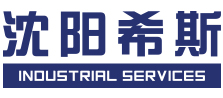 技 术 协 议产品型号： T2/1000P产品名称：全机能数控车床甲方： 乙方：沈阳希斯工业服务有限公司协议号：No.技术协议甲方：                                    乙方：沈阳希斯工业服务有限公司             公司（以下简称：甲方）订购沈阳希斯工业服务有限公司（以下简称：乙方）生产的 T2/1000P数控车床    台。经双方友好协商，达成以下技术协议。机床的主要技术参数及精度：1.机床的主要技术参数：2．机床精度：机床精度贯彻GB/T16462-2007《数控卧式车床 精度检测》标准.二、机床标准配置及主要外购件：注：链板式排屑器不适用于铸铁件在带水加工的情况。三、机床随机附件：其它按机床标准配置执行。四、随机文件：五、机床验收：1．预验收：预验收在乙方场地进行，检验该机床合格证中项目，并车削乙方标准综合试件1件，各项达到要求，即视为机床预验收合格，可以发货。刀具与零件由乙方提供。2．终验收：终验收在甲方场地进行，由乙方人员指导，机床调试合格后，机床进入质量保证期。甲方应为乙方调试人员提供便利的工作条件。六、技术培训：甲方人员到乙方地进行培训，乙方负责对甲方人员进行操作、编程、维修等方面的技术培训，为期一周，培训人员的差旅费甲方自理。乙方人员在甲方现场进行有针对性的操作、编程培训。七、不可抗拒的事故：由于严重的灾害（如火灾、水灾、雪灾、地震等）及甲乙双方同意的其它不可抗拒的事故，致使一方不能履行本协议时，遇到上述事故的一方必须立即（以最快的速度）将影响本协议的情况，以传真或电报方式通知对方，并以航空特快专递形式提供事故的详细情况，以及影响本协议履行程度的证明文件，此证明文件应由受事故影响一方公证部门盖章，受上述事故影响而拖延的时间应在原定交货期的基础上顺延。八、协议作为合同附件签字后与合同同时生效。九、其它未尽事宜，双方友好协商解决。甲    方：                  公司       乙    方：沈阳希斯工业服务有限公司代表签字：                             代表签字：日    期：                             日    期：项目项目项目单位规格备注床身上最大回转直径床身上最大回转直径床身上最大回转直径mmФ560最大切削长度最大切削长度最大切削长度mm1000最大切削直径最大切削直径最大切削直径mm盘类Ф400轴类Ф350滑板上最大回转直径滑板上最大回转直径滑板上最大回转直径mmФ350主轴端部型式及代号主轴端部型式及代号主轴端部型式及代号A2-6前端锥孔1:20主轴孔直径主轴孔直径主轴孔直径mmФ65最大通过棒料直径最大通过棒料直径最大通过棒料直径mmФ50中空卡盘可用单主轴主轴箱主轴转速范围/主轴最大输出扭矩主轴转速范围/主轴最大输出扭矩r/min/Nm50～4500/235FANUC 0i –TF主电机输出功率30分钟/连续30分钟/连续kW15/11βiIP22/6000 标准卡盘卡盘直径卡盘直径inch8X轴快移速度X轴快移速度X轴快移速度m/min30滚动导轨Z轴快移速度Z轴快移速度Z轴快移速度m/min30滚动导轨X轴行程X轴行程X轴行程mm210Z轴行程Z轴行程Z轴行程mm1050尾座底座行程尾座底座行程尾座底座行程mm710尾座套筒行程尾座套筒行程尾座套筒行程mm100尾座主轴锥孔锥度尾座主轴锥孔锥度尾座主轴锥孔锥度莫氏莫4标准刀架形式标准刀架形式标准刀架形式卧式8工位刀具尺寸刀具尺寸外圆刀mm25×25刀具尺寸刀具尺寸镗刀杆直径mmФ40/Ф32/Ф25/Ф20刀盘可否就近选刀刀盘可否就近选刀刀盘可否就近选刀是机床重量机床重量总重kg4500最大承重最大承重盘 类 件kg200(含卡盘等机床附件)最大承重最大承重轴 类 件kg500(含卡盘等机床附件)机床外型机床外型长×宽×高mm3570×1860×1900不含排屑器检 验 项 目检 验 项 目工厂标准加工精度加工精度IT6加工工件圆度加工工件圆度0.0025mm/Ф75加工工件圆柱度加工工件圆柱度0.010mm / 150mm加工工件平面度加工工件平面度0.010mm/Ф200mm加工工件表面粗糙度加工工件表面粗糙度Ra1.25μm定位精度X轴0.008mm定位精度Z轴0.008mm重复定位精    度X轴0.004mm重复定位精    度Z轴0.004mm配套件名称规格型号生产厂家备    注数控系统FANUC 0i –TF进口FANUC（日本）主 电 机βiIP22/6000 SP进口FANUC（日本）X轴电机(带刹车)βiSc12/3000-B（带抱闸）进口FANUC（日本）Z轴电机βiSc12/3000-B进口FANUC（日本）主轴轴承90X140X37进口NSK/NTN（日本）主轴轴承100X150X37进口NSK/NTN（日本）主轴轴承100X150X45进口NSK/NTN（日本）X轴滚珠丝杠φ32×12-635进口THK（日本）Z轴滚珠丝杠φ32×12-1542进口THK（日本）X轴导轨35规格滚柱进口PMI（台湾）Z轴导轨35规格滚柱进口PMI（台湾）尾座导轨滑轨自制X轴丝杠轴承25X62X15进口NTN（日本）Z轴丝杠轴承25X62X15进口NTN（日本）液压卡盘8寸中空台湾亿川/千岛尾    座套筒伸缩液压尾座 硬轨手动锁紧自制尾座顶尖MT4进口NSR（韩国）刀    架卧式8工位伺服刀架台湾金刚芯冷却排屑装置链板式排屑器国产序号附件名称型号规格数量备注1地脚垫铁1套2车削刀夹外圆刀压刀块25X254套2车削刀夹端面刀夹25X251个2车削刀夹镗孔刀夹φ403个2车削刀夹刀套32,25,20各1个3冷却排屑装置右侧链板式排屑器1套4铁屑小车1套序号技术资料名称份数备注1机床使用说明书（机械）一份电子版2合格证一份3装箱单一份4卡盘、油缸使用说明书（或维护手册）各一份5润滑泵说明书一份6刀架使用说明书一份7液压系统使用说明书一份8排屑器使用说明书一份9机床使用说明书（电气）一份电子版10车床/加工中心系统通用用户手册（FANUC系统）一份电子版11参数说明书（FANUC系统）一份电子版12车床系统用户手册（FANUC系统）一份电子版13维修说明书（FANUC系统）一份电子版14电路图册一份电子版15PLC程序一份电子版16机床控制参数表一份电子版